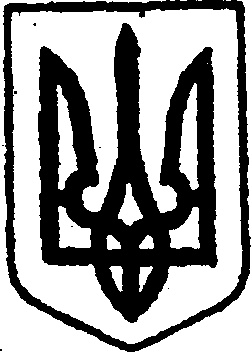 КИЇВСЬКА ОБЛАСТЬТЕТІЇВСЬКА МІСЬКА РАДАVІІІ СКЛИКАННЯДРУГА ПОЗАЧЕРГОВА СЕСІЯР І Ш Е Н Н Я    24.12.2020 р.                                                                            №  41 - 02-VIIІПро передачу закладів освіти  і структурних підрозділів відділу освіти Тетіївської РДА в оперативне управління Управління освіти виконавчого комітету Тетіївської міської ради       Відповідно Конституції України,  ст. 177, 181, 190 Цивільного кодексу України, ст. 52, 55, 62, 63, 66, 73, 78, 134, 137 Господарського кодексу України, розпорядження Кабінету Міністрів України «Про схвалення Концепції реформування місцевого самоврядування та територіальної організації влади в Україні» від 01.04.2014 року №333-р, керуючись статтями 25, 26, 59 Закону України Закону України «Про місцеве самоврядування в Україні», Законом України «Про внесення змін до деяких законів України щодо впорядкування окремих питань організації та діяльності органів місцевого самоврядування і районних державних адміністрацій» від 17.11.2020р. № 1009- IX, беручи до уваги висновок депутатської комісії з питань соціального захисту, охорони здоров’я, освіти,  культури, молоді і спорту, міська радаВ И Р І Ш И Л А: 1. Збільшити з 01 січня 2021 року  граничну чисельність  управління освіти до 38 штатних одиниць 2.  Передати з 01 січня 2021 року заклади освіти, рухоме майно дебіторську та кредиторську заборгованість   відділу освіти Тетіївської РДА в оперативне управління (на баланс) Управління освіти виконавчого комітету Тетіївської міської ради.3. Контроль за виконання цього рішення покласти на постійно діючі депутатські комісії з питань соціального захисту, охорони здоров’я, освіти,  культури, молоді і спорту.       Міський голова                                       Б.БАЛАГУРА